МУНИЦИПАЛЬНОЕ ОБРАЗОВАНИЕЕрмаковский районЕРМАКОВСКИЙ РАЙОННЫЙ СОВЕТ ДЕПУТАТОВРЕШЕНИЕ«23» июня 2023 года                                                                                     № 33-197вО внесении изменений в схему размещения нестационарных торговых объектов на территории Ермаковского района, утвержденную Решением Ермаковского районного Совета депутатов от 31.05.2019 г. №34-191рВ соответствии с Федеральным законом от 28.12.2009 г. N 381-ФЗ «Об основах государственного регулирования торговой деятельности в Российской Федерации», приказом министерства сельского хозяйства и торговли Красноярского края от 27.09.2018 г. N 555-о (ред. от 03.11.2022 г.) «Об установлении Порядка разработки и утверждения схемы размещения нестационарных торговых объектов органами местного самоуправления муниципальных образований Красноярского края», руководствуясь Уставом Ермаковского района Совет депутатов РЕШИЛ:1. Внести в схему размещения нестационарных торговых объектов на территории Ермаковского района, утвержденную Решением Ермаковского районного Совета депутатов от 31.05.2019 г. № 34-191р, следующие изменения:1.1. В таблице:1.1.1. Дополнить строкой 37 в редакции приложения 1 к настоящему решению.1.2. В приложении:1.2.1. Дополнить места размещения нестационарных торговых объектов на территории Ермаковского района объектом в соответствии с приложением 1 к настоящему решению.2. Контроль за исполнением решения возложить на комиссию по жилищно – коммунальному хозяйству, строительству, автотранспорту и дорожному строительству.3. Настоящее решение вступает в силу после его официального опубликования (обнародования).Председатель Ермаковского районногоСовета депутатов                                                                                       В.И. ФорсельГлава района                                                                                           М.А. ВиговскийПриложение № 1к решению Ермаковского районногоСовета депутатовот «23» июня 2023 г. № 33-197вСХЕМАразмещения нестационарных торговых объектов, расположенных на территории Ермаковского районаПриложение № 2к решению Ермаковского районногоСовета депутатовот «23» июня 2023 г. № 33-197вСхемаразмещения нестационарного торгового объектана земельном участке с кадастровым номером: 24:13:0000000:2934с. Ермаковское, Ермаковского района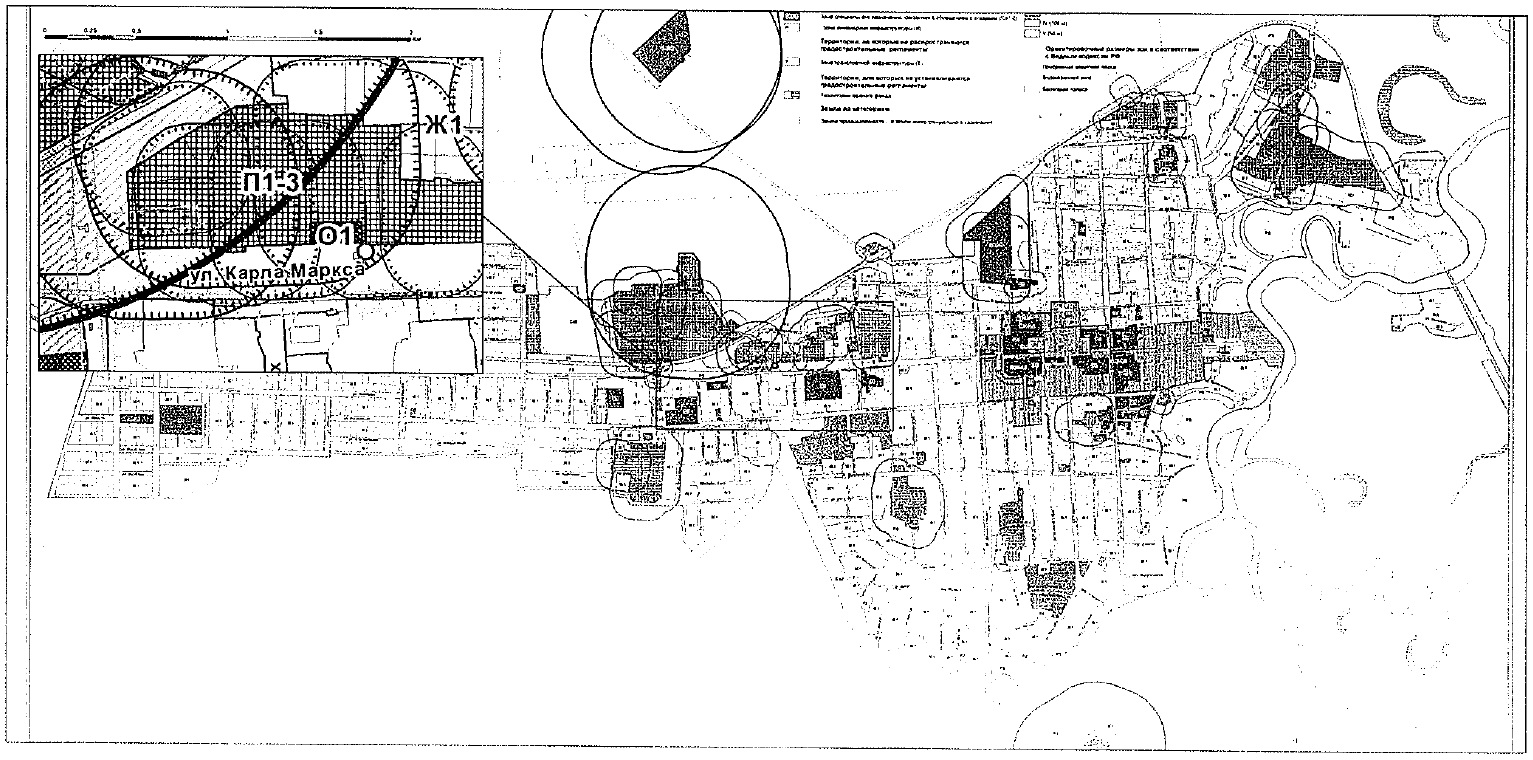 № п/пТип нестационарного торгового объектаТип нестационарного торгового объектаАдресный ориентир расположения нестационарного торгового объектаКоличество нестационарных торговых объектов, размещенных на каждом ориентиреПлощадь земельного участка на котором расположен нестационарный торговый объектВид реализуемой нестационарным объектом торговли продукцииВид реализуемой нестационарным объектом торговли продукцииСубъект предпринимательстваСубъект предпринимательстваПериод размещения нестационарного торгового объекта1.ПавильонПавильонп. Арадан, вблизи участка ул. Шоссейная, 39, 118 кв.м.продуктыпродуктыСубъект малого бизнесаСубъект малого бизнесапостоянно2.ПавильонПавильони. Маральский, вблизи участка ул. Трактовая, 4115 кв.м.продуктыпродуктыСубъект малого бизнесаСубъект малого бизнесапостоянно3.ПавильонПавильонп. Ойский вблизи участка ул. Щетинки на, 16115 кв.м.продуктыпродуктыСубъект малого бизнесаСубъект малого бизнесапостоянно4.Кафе - закусочнаяКафе - закусочнаяс. Верхнеусинское, ул. Ленина, 100 «В»136 кв.м.готовые продукты питанияготовые продукты питанияСубъект малого бизнесаСубъект малого бизнесапостоянно5.ПавильонПавильонп. Маралсовхоз, ул. Шоссейная115 кв.м.продуктыпродуктыСубъект малого бизнесаСубъект малого бизнесапостоянно6.ПавильонПавильонс. Нижнеусинское, вблизи участка улицы Ярославского, 30115 кв.м.продуктыпродуктыСубъект малого бизнесаСубъект малого бизнесапостоянно7.ПавильонПавильонд. Усть Золотая115 кв.м.продуктыпродуктыСубъект малого бизнесаСубъект малого бизнесапостоянно8.ПавильонПавильонс. Григорьевка, вблизи участка улицы Трактовая, д.29, кв,1115 кв.м.продуктыпродуктыСубъект малого бизнесаСубъект малого бизнесапостоянно9.ПавильонПавильонс. Григорьевка, ул. Новая115 кв.м.продуктыпродуктыСубъект малого бизнесаСубъект малого бизнесапостоянно10.ПавильонПавильонд. Верхний Кебеж, ул. Ветеранов, через дорогу от участка ул. Ветеранов, 13а115 кв.м.продуктыпродуктыСубъект малого бизнесаСубъект малого бизнесапостоянно11.ПавильонПавильонс. Ермаковское, примерно 130 м по направлению на Северо-Запад от границы земельного участка с местоположением: Красноярский край, р-н Ермаковский, е. Ермаковское, ул. Больничный Городок, д. 1119 кв.м.продуктыпродуктыСубъект малого бизнесаСубъект малого бизнесапостоянно12.ПавильонПавильонвблизи участка с местоположением Красноярский край, р-н Ермаковский, с. Ермаковское, пл. Энгельса, 19123 кв.м.смешанные товарысмешанные товарыСубъект малого бизнесаСубъект малого бизнесапостоянно13.ПавильонПавильонвблизи участка с местоположением Красноярский край, р-н Ермаковский, с. Ермаковское, пл. Энгельса,19121 кв.м.смешанные товарысмешанные товарыСубъект малого бизнесаСубъект малого бизнесапостоянно14.ПавильонПавильонвблизи участка с местоположением Красноярский край, р-н Ермаковский. с. Ермаковское, пл. Энгельса, 19121 кв.м.смешанные товарысмешанные товарыСубъект малого бизнесаСубъект малого бизнесапостоянно15.ПавильонПавильонвблизи участка с местоположением Красноярский край, p-и Ермаковский, с. Ермаковское, пл. Энгельса, 19121 кв.м.смешанные товарысмешанные товарыСубъект малого бизнесаСубъект малого бизнесапостоянно16.ПавильонПавильонвблизи участка с местоположением Красноярский край, р-н Ермаковский, с. Ермаковское, пл. Энгельса, 19138 кв.м.смешанные товарысмешанные товарыСубъект малого бизнесаСубъект малого бизнесапостоянно17.ПавильонПавильонвблизи участка с местоположением Красноярский кран, р-н Ермаковский, с. Ермаковское, пл. Энгельса, 19113 кв.м.смешанные товарысмешанные товарыСубъект малого бизнесаСубъект малого бизнесапостоянно18.ПавильонПавильонвблизи участка с местоположением Красноярский край, р-н Ермаковский, с. Ермаковское, пл. Энгельса, 19121 кв.м.смешанные товарысмешанные товарыСубъект малого бизнесаСубъект малого бизнесапостоянноI9.ПавильонПавильонЗемельный участок с местоположением Российская Федерация, Красноярский край, Ермаковский район, с. Ермаковское, пл. Ф. Энгельса, д. 15А18 кв.м.продуктыпродуктыСубъект малого бизнесаСубъект малого бизнесапостоянно20.ПавильонПавильонд. Николаевка, ул. Красных партизан, напротив участка ул. Красных Партизан, 28а115 кв.м.продуктыСубъект малого бизнесаСубъект малого бизнесапостояннопостоянно21.ПавильонПавильонн. Новоозерный, ул. Набережная, вблизи участка ул. Центральная, 1А115 кв.м.продуктыСубъект малого бизнесаСубъект малого бизнесапостояннопостоянно22.ПавильонПавильони. Песочный, ул. Центральная, напротив участка ул. Центральная, 19,2115 кв.м.продуктыСубъект малого бизнесаСубъект малого бизнесапостояннопостоянно23.ПавильонПавильонс. Жеблахты, ул. Ойская, вблизи участка с кадастровым номером 24:13:2301001:1015115 кв.м.продуктыСубъект малого бизнесаСубъект малого бизнесапостояннопостоянно24.ПавильонПавильонс. Ивановка, ул. Крупской, вблизи земельного участка ул. Крупской, д.З-а115 кв.м.продуктыСубъект малого бизнесаСубъект малого бизнесапостояннопостоянно25.ПавильонПавильонс. Разъезжее, ул. Саянская, 101а112 кв.м.продуктыСубъект малого бизнесаСубъект малого бизнесапостояннопостоянно26.ПавильонПавильонп. Большая Речка, ул. Ленина, 61А115 кв.м.продуктыСубъект малого бизнесаСубъект малого бизнесапостояннопостоянно27.ПавильонПавильонс. Салба, примерно в 78 метрах по направлению на Восток от участка ул. Промышленная, 1115 кв.м.продуктыСубъект малого бизнесаСубъект малого бизнесапостояннопостоянно28.Павильонп. Танзыбей, ул. Саянская, 1Гп. Танзыбей, ул. Саянская, 1Г115 кв.м.продуктыСубъект малого бизнесаСубъект малого бизнесапостояннопостоянно29.Павильонп. Танзыбей, ул. Саянская, 1Дп. Танзыбей, ул. Саянская, 1Д115 кв.м.продуктыСубъект малого бизнесаСубъект малого бизнесаностоянноностоянно30.Павильонн. Танзыбей, ул. Трактовая, участок с кадастровым номером 24:13:3001001:132н. Танзыбей, ул. Трактовая, участок с кадастровым номером 24:13:3001001:132115 кв.м.продуктыСубъект малого бизнесаСубъект малого бизнесапостояннопостоянно31.Павильонп. Танзыбей, ул. ДРП, вблизи участка ул. ДРП, 10п. Танзыбей, ул. ДРП, вблизи участка ул. ДРП, 10315 кв.м.продуктыСубъект малого бизнесаСубъект малого бизнесапостояннопостоянно32.Павильонд. Черная Речка, примерно в 47 метрах по направлению на Юго-Запад от участка ул. Черная Речка, 10д. Черная Речка, примерно в 47 метрах по направлению на Юго-Запад от участка ул. Черная Речка, 10115 кв.м.продуктыСубъект малого бизнесаСубъект малого бизнесапостояннопостоянно33.Павильонд. Покровка, примерно в 26 м по направлению на Восток от участка с кадастровым номером 24:13:2503001:112д. Покровка, примерно в 26 м по направлению на Восток от участка с кадастровым номером 24:13:2503001:112115 кв.м.продуктыСубъект малого бизнесаСубъект малого бизнесапостояннопостоянно34.Павильонд. Червизюль, примерно в 60 м по направлению на Северо-Восток от участка с кадастровым номером 24:13:3002001:32д. Червизюль, примерно в 60 м по направлению на Северо-Восток от участка с кадастровым номером 24:13:3002001:32115 кв.м.продуктыСубъект малого бизнесаСубъект малого бизнесапостояннопостоянно35.Павильонс. Мигна, примерно в 10 м по направлению на Юго-Запад от границы земельного участка ул. Щетинкина, д.59с. Мигна, примерно в 10 м по направлению на Юго-Запад от границы земельного участка ул. Щетинкина, д.59115 кв.м.продуктыСубъект малого бизнесаСубъект малого бизнесапостояннопостоянно36.Павильонд. Вознесенка, примерно в 18 м по направлению на Северо-Восток от границы земельного участка ул. Молодежная, д.Зд. Вознесенка, примерно в 18 м по направлению на Северо-Восток от границы земельного участка ул. Молодежная, д.З115 кв.м.продуктыСубъект малого бизнесаСубъект малого бизнесапостояннопостоянно37.ПавильонЗемельный участок, расположен в 9 метрах на юго - восток от ориентира. Ориентир Российская Федерация, Красноярский край, Ермаковский район, с. Ермаковское, ул. Карла Маркса, 120Земельный участок, расположен в 9 метрах на юго - восток от ориентира. Ориентир Российская Федерация, Красноярский край, Ермаковский район, с. Ермаковское, ул. Карла Маркса, 120124 кв.м.предоставление юридических услугСубъект малого бизнесаСубъект малого бизнесапостояннопостоянно